SEGUNDA GENERACIÓN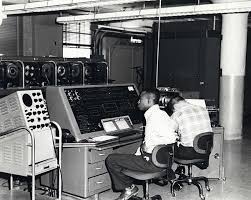 